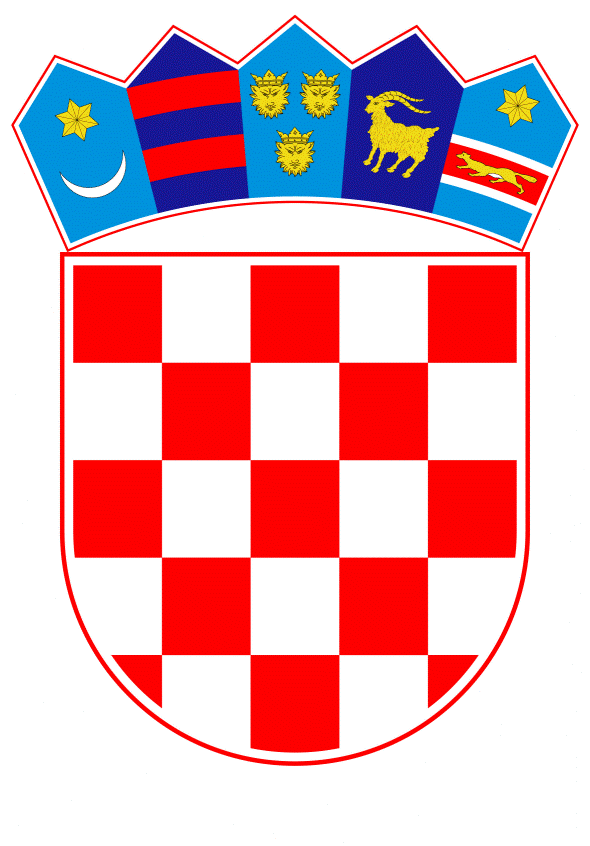 VLADA REPUBLIKE HRVATSKEZagreb, 9. siječnja 2020.______________________________________________________________________________________________________________________________________________________________________________________________________________________________Banski dvori | Trg Sv. Marka 2  | 10000 Zagreb | tel. 01 4569 222 | vlada.gov.hrPRIJEDLOGVLADA REPUBLIKE HRVATSKENa temelju članaka 72. stavka 4. Zakona o lovstvu („Narodne novine“, broj: 99/18. i 32/19.) i članka 31. stavka 2. Zakona o Vladi Republike Hrvatske („Narodne novine“, broj: 150/11., 119/14., 93/16. i 116/18.), Vlada Republike Hrvatske je na sjednici održanoj _______________ donijelaODLUKUO OSNIVANJU NACIONALNOG POVJERENSTVA ZA OCJENU TROFEJA I IZLOŽBE I.Ovom Odlukom osniva se Nacionalno povjerenstvo za ocjenu trofeja i izložbe (u daljnjem tekstu: Povjerenstvo) na rok od četiri godine.II.U Povjerenstvo se imenuju:1. za predsjednika:– dr. sc. Josip Malnar, dipl. ing. šum., Hrvatski lovački savez2. za članove:– prof. dr. sc. Krešimir Krapinec, Šumarski fakultet Sveučilišta u Zagrebu– izv. prof. dr. sc. Damir Ugarković, Šumarski fakultet Sveučilišta u Zagrebu– doc. dr. sc. Dražen Degmečić, Hrvatski lovački savez– mr. Marinko Šebečić, dr. med. vet., Hrvatski lovački savez3. za tajnika:– dr. sc. Neška Vukšić, Hrvatski lovački savezIII.Zadaća Povjerenstva je potvrđivanje vrhunskih trofeja divljači, ocjenjivanje trofeja divljači koji se žele iznijeti iz Republike Hrvatske, a nalaze se u skupini pet točaka manjoj od vrhunskog trofeja divljači. IV.Stručne i administrativne poslove za Povjerenstvo obavlja Hrvatski lovački savez.U rad Povjerenstva mogu se, prema potrebi, uključiti i druge osobe, o čemu odlučuje Povjerenstvo.V.Organizacija i način rada Povjerenstva utvrđuje se poslovnikom koji donosi Povjerenstvo uz suglasnost ministra nadležnog za poslove lovstva.VI.Povjerenstvo o svom radu pisanim putem izvješćuje ministarstvo nadležno za poslove lovstva najmanje jedanput godišnje. VII.Sredstva za rad Povjerenstva osiguravaju se u Državnom proračunu Republike Hrvatske, u okviru razdjela 060 Ministarstva poljoprivrede, na proračunskoj aktivnosti A568060 - Unaprjeđenje lovstva, izvor financiranja 43 - Ostali prihodi za posebne namjene.Predsjednik i članovi Povjerenstva koji su zaposlenici tijela državne uprave, za rad/članstvo u Povjerenstvu ne mogu primati naknadu.Za tajnika i članove Povjerenstva koji nisu osobe iz stavka 2. ove točke, utvrđuje se neto-naknada u iznosu od 150,00 kuna po sudjelovanju na sjednici.VIII.Ova Odluka stupa na snagu danom donošenja, a objavit će se u »Narodnim novinama«.Klasa: Urbroj: Zagreb, Predsjednikmr. sc. Andrej PlenkovićO B R A Z L O Ž E NJ EOdredbama članka 72. stavka 4. Zakona o lovstvu („Narodne novine“: broj: 99/18. i 32/19.) propisano je da nacionalno povjerenstvo za ocjenu trofeja i izložbe imenuje Vlada Republike Hrvatske na prijedlog ministra na rok od četiri godine, a sastav i članove predlaže HLS iz redova istaknutih stručnjaka za predmetno područje.Zadaća Povjerenstva je potvrđivanje vrhunskih trofeja divljači, ocjenjivanje trofeja divljači koji se žele iznijeti iz Republike Hrvatske, a nalaze se u skupini pet točaka manjoj od vrhunskog trofeja divljači te rješavanje prigovora na ocjenu trofeja divljači. Stručne i administrativne poslove za Povjerenstvo obavlja Hrvatski lovački savez.Sredstva za rad Povjerenstva osigurat će se iz sredstava Državnog proračuna Republike Hrvatske na poziciji ministarstva nadležnog za poslove lovstva.Predlagatelj:Ministarstvo poljoprivredePredmet:Prijedlog odluke o osnivanju Nacionalnog povjerenstva za ocjenu trofeja i izložbe